Нытвенский городской округ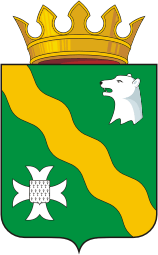 ДОКЛАД«СОСТОЯНИЕ И РАЗВИТИЕ КОНКУРЕНТНОЙ СРЕДЫ НА РЫНКАХ ТОВАРОВ И УСЛУГ НЫТВЕНСКОГО ГОРОДСКОГО ОКРУГА ЗА 2020 ГОД » г. Нытва 2020 годОбщая информация.Доклад «Состояние и развитие конкурентной среды на рынках товаров 
и услуг Нытвенского городского округа за 2020 год» (далее – Доклад) 
в соответствии с приказом Министерства экономического развития Пермского края от 11.12.2019 № СЭД-18-02-06-88 «О Формировании рейтинга муниципальных образований Пермского края в части их деятельности по содействию в развитии конкуренции».Развитие конкуренции в экономике – это многоаспектная задача, решение которой в значительной степени зависит от эффективности проведения государственной политики по широкому спектру направлений: 
от макроэкономической политики, создания благоприятного инвестиционного климата, включая развитие финансовой и налоговой системы, снижение административных и инфраструктурных барьеров, до защиты прав потребителей, предпринимателей и национальной экономической политики в целом.Основная цель Доклада – формирование прозрачной системы работы органов местного самоуправления в части реализации результативных и эффективных мер по развитию конкуренции в интересах конечного потребителя товаров и услуг, субъектов предпринимательской деятельности и общества в целом.Основными задачами по развитию конкуренции в районе являются:Создание условий для успешного развития отраслей экономики 
в округе;Повышение уровня информированности субъектов предпринимательской деятельности и потребителей товаров и услуг о деятельности органов местного самоуправления Нытвенского городского округа по содействию развитию конкуренции;Повышение эффективности функционирования деятельности рынков 
в округе;Привлечение инвестиций и улучшение инвестиционного климата;Снижение административных барьеров;Повышение конкурентоспособности округа и субъектов предпринимательской деятельности в целом.Решение главы администрации Нытвенского городского округа о внедрении Стандарта развития конкуренции в Нытвенском городском округе Внедрение Стандарта развития конкуренции на территории Нытвенского городского округа обеспечивается Распоряжением администрации городского округа от 29.01.2020 №52-р «Об утверждении Перечня приоритетных и социально значимых рынков для содействия развитию конкуренции в Нытвенском городском округе и плана мероприятий («дорожной карты») «Развитие конкуренции и совершенствование антимонопольной политики в Нытвенском городском округе Пермского края».Адрес размещения информации о ходе внедрения Стандарта в сети интернет: http://nytva.permarea.ru/razvitije_konkurencii/ .Реализация Стандарта направлена на содействие развитию конкуренции на социально-значимом рынке - Рынок жилищно-коммунального хозяйства и  приоритетных рынках – Рынок оказания услуг по перевозке пассажиров автомобильным транспортом по муниципальным маршрутам регулярных перевозок и сфере наружной рекламы Нытвенского городского округа в интересах потребителей товаров, работ, услуг, а также субъектов предпринимательской деятельности городского округа.Целями развития конкуренции на территории Нытвенского городского округа являются:Создание благоприятных условий для развития конкуренции в приоритетных и социально-значимых отраслях экономики;Повышение качества оказания услуг жилищно-коммунального хозяйства;Рост уровня удовлетворенности населения городского округа качеством предоставляемых услуг в приоритетных и социально-значимых отраслях экономики.Характеристика текущего состояния в сфере малого и среднего предпринимательстваМалое и среднее предпринимательство играет важную роль в экономике страны, региона, муниципалитета. Данный сегмент предприятий во многом определяет состояние и темпы развития муниципальной экономики, ее устойчивость к кризисным явлениям и структурным изменениям рынка, влияет на уровень занятости и экономической активности населения, структуру и объем валового продукта. На 01.01.2021г. по данным Единого реестра малого и среднего предпринимательства на территории городского округа зарегистрировано 966 единицы. Количество субъектов малого и среднего предпринимательства на  тысячу человек населения составляет 40,6. Доля налоговых доходов субъектов малого бизнеса -  4,3% от налоговых доходов в консолидированный бюджет округа. Администрация округа придаёт важное значение вопросам развития малого и среднего предпринимательства на территории муниципального образования. В районе в 2020 году действовала ведомственная целевая программа "Экономическое развитие Нытвенского городского округа»,  целью которой является создание условий для экономического развития Нытвенского городского округа.. В рамках этой программы за период с 2020 по 2021 гг. на развитие предпринимательства выдано из местного бюджета 250 тыс. руб. финансовых средств. Функционирует центр поддержки предпринимательства (ЦПП). При главе администрации района создан и работает Совет предпринимателей Нытвенского муниципального района http://nytva.permarea.ru/Biznes/sovet_predprinimatelej.За период реализации программы проводились обучающие семинары в онлайн формате. Принимались меры по повышению информированности предпринимателей, по привлечению к коммерческой деятельности представителей учащейся молодёжи. Предпринимательство в округе развивается, в сфере обслуживания открываются новые объекты, создаются рабочие места. Тем самым, можно свидетельствовать о потенциале развития конкуренции в округе.Администрация городского округа, занимаясь вопросами развития малого и среднего предпринимательства на территории муниципального образования, сталкивается с проблемой отсутствия полной информации: о перечне субъектов малого и среднего предпринимательства на территории района; о видах их деятельности и местонахождении; о численности работающих; о начисляемых и оплаченных налогах в разрезе форм хозяйствования; о получаемых кредитах в кредитных организациях; об объемах производства и о реализации продукции, выполнении работ, оказании услуг; об уровне заработной платы; о величине полученной прибыли и др. Действующее законодательство РФ не позволяет  налоговым инспекциям, кредитным организациям представлять указанную выше информацию органам местного самоуправления. Значительно сократился объем представляемой статистической информации от  Росстата. А без анализа основных показателей, характеризующих малое и среднее предпринимательство муниципального образования по всем направлениям деятельности, сложно решать проблему поддержки малых форм хозяйствования, отслеживать динамику их развития. Следовательно, в сложившейся ситуации актуально решение вопроса по проведению мониторинга предпринимательской деятельности.        Экономика округа по своей структуре относится к индустриально-аграрной. Основу экономики составляет промышленность, занимающая в структуре отгруженной продукции - 95 %,  сельскохозяйственная отрасль – 0,53 %, здравоохранение и предоставление услуг – 2,05%,  сфера жилищно-коммунального хозяйства - 1,42 %, транспорт и связь - 0,78, операции с недвижимым имуществом, аренда и предоставление услуг  - 0,39% , сфера образования – 0,1%, прочие - 0,01 %.Рис. 1 Структура отгруженных товаров собственного производства, выполненных работ и услуг за 2019 годТаблица № 1 Объем отгруженных товаров собственного производства, выполненных работ и услуг собственными силами по видам экономической деятельности в Нытвенском муниципальном районе за 2017-2020гг., в т.ч. в разрезе основных видов деятельности Источник: ПермьстатОбрабатывающее производство по данным на 1.09.2020 уже соответствует процентному соотношению за 2019 год и составляет 93%. В сельском хозяйстве наблюдается небольшое снижение на 0,2% . В 2020 году по сравнению с 2019 годом в производстве и распределении э/энергии, газа и воды пока заметно увеличение на 0,8%, а транспорт и связь пока остается на одном уровне. Малое предпринимательство распределено неравномерно – значительная часть бизнеса осуществляет деятельность в сфере потребительского рынка (торговля, общественное питание, бытовое обслуживание населения).В Нытвенском городском округе сельскохозяйственным производством занимаются 7 крупных сельхозпредприятий, 2 предприятия по переработке сельскохозяйственной продукции, одно хозяйство по разведению сибирского осетра. Так же на территории округа сельскохозяйственной деятельностью занимаются 16 крестьянских (фермерских) хозяйств и индивидуальных предпринимателей. В округе более 5 тыс. личных подсобных хозяйств населения. Показатели развития потребительского рынка  (оборот розничной торговли, общественного питания, объем платных услуг) на душу населения, характеризующие уровень жизни населения в Нытвенском городском округе  значительно ниже средних значений по Пермскому краю. Мониторинг в финансово-кредитной сфере на территории  Нытвенского городского округаМониторинг субъекта страхового дела на территории Нытвенского городского округаМногофункциональные центры на территории Нытвенского городского округаПо данным Министерства информационного развития и связи Пермского края, по состоянию на 31 декабря 2015 года на территории Пермского края предоставление государственных и муниципальных услуг по принципу «одного окна» организовано в 266 филиалах и ТОСП КГАУ «Пермский краевой МФЦ ПГМУ». На территории округа действует филиал многофункционального центра в г. Нытва, а также оборудованы территориально-обособленные рабочие места в шести поселениях (Новоильинское, Уральское, Шерьинское, Григорьевское, Чайковское, Чекменевское). В Нытвенском городском округе организовано предоставление более 700 видов общественно значимых государственных и муниципальных услуг. Наиболее востребованными среди заявителей являются услуги Управления Федеральной службы государственной регистрации, кадастра и картографии по Пермскому краю  и филиала федерального государственного бюджетного учреждения «Федеральная кадастровая палата Федеральной службы государственной регистрации кадастра и картографии, услуги Управления Федеральной налоговой службы по ПК, Министерства промышленности, предпринимательства и торговли ПК, услуги Министерства социального развития ПК и др. Регламентированное время ожидания в очереди составляет не 12минут. Основными функциями МФЦ являются:прием запросов заявителей о предоставлении государственных или муниципальных услуг;представление интересов заявителей при взаимодействии с государственными органами, органами местного самоуправления, а также с организациями, участвующими в предоставлении государственных и муниципальных услуг;представление интересов государственных органов, органов местного самоуправления при взаимодействии с заявителями;информирование заявителей о порядке предоставления государственных и муниципальных услуг в МФЦ, о ходе выполнения запросов о предоставлении госуслуг, а также по иным вопросам, связанным с предоставлением государственных и муниципальных услуг;взаимодействие с государственными органами и органами местного самоуправления по вопросам предоставления государственных и муниципальных услуг, а также с организациями, участвующими в предоставлении госуслуг;выдача заявителям документов по результатам предоставления государственных и муниципальных услуг, если иное не предусмотрено законодательством Российской Федерации;прием, обработка информации из информационных систем государственных органов, органов местного самоуправления, а также выдача заявителям на основании такой информации документов, если иное не предусмотрено федеральным законом.Результаты опросов хозяйствующих субъектов и потребителей.	Для оценки мнения хозяйствующих субъектов и потребителей по вопросам развития конкурентной среды в Нытвенском городском округе, Министерством экономического развития Пермского края были разработаны анкеты для представителей хозяйствующих субъектов и потребителей товаров и услуг Пермского края. Но как показывает мониторинг, население округа принимает участие в данном опросе неактивно.Тем не менее, результаты мониторинга свидетельствуют о том, что в целом потребители позитивно оценивают качество продукции и услуг производителей, осуществляющих свою деятельность на территории округа. Исключение составляют рынок медицинских услуг, рынок перевозки пассажиров по муниципальным маршрутам, рынок перевозки пассажиров по межмуниципальным маршрутамДиаграмма 1. Уровень удовлетворенности качеством товаров и услуг в Нытвенском городском округе, %Услуги дошкольного образованияУслуги общего образованияУслуги среднего профессионального образованияУслуги дополнительного образования детейУслуги детского отдыха и оздоровленияМедицинские услугиУслуги розничной торговли лекарственными препаратами, медицинскими изделиями и сопутствующими товарамиУслуги психолого – педагогического сопровождения детей с ограниченными возможностями Социальные услугиРитуальные услугиРынок теплоснабженияУслуги по сбору и транспортировке твердых коммунальных отходовУслуги выполнения работ по благоустройству городской средыУслуги по выполнению работ по содержанию и текущему ремонту общего имущества собственников помещений в многоквартирном домеРынок поставки сжиженного газа в баллонахРынок купли – продажи  электрической энергииРынок производства электрической энергии (мощности) на розничном рынке электрической энергии ( мощности), включая производство электрической энергии  (мощности) в режиме когенерацииРынок перевозки пассажиров по муниципальным маршрутамРынок перевозки пассажиров по межмуниципальным маршрутамРынок перевозки пассажиров легковым таксиУслуги по ремонту автотранспортных средствУслуги связиРынок жилищного строительстваРынок строительства объектов капитального строительстваРынок дорожной деятельностиРынок архитектурно-строительного проектированияРынок кадастровых и землеустроительных работРынок реализации сельскохозяйственной продукцииРынок лабораторных исследований  для выдачи ветеринарных сопроводительных документовРынок племенного животноводстваРынок семеноводстваРынок вылова водных биоресурсовРынок переработки водных биоресурсовРынок товарной аквакультурыРынок добычи общераспространенных полезных ископаемых на участках недр местного значенияРынок нефтепродуктовРынок легкой промышленностиРынок древесиныРынок кирпичаРынок бетонаСфера наружной рекламыСфера туризмаРынок IT - услугФинансовые услугиДиаграмма 2. Уровень удовлетворенности уровнем цен услуг в Нытвенском городском округе, %Услуги дошкольного образованияУслуги общего образованияУслуги среднего профессионального образованияУслуги дополнительного образования детейУслуги детского отдыха и оздоровленияМедицинские услугиУслуги розничной торговли лекарственными препаратами, медицинскими изделиями и сопутствующими товарамиУслуги психолого – педагогического сопровождения детей с ограниченными возможностями Социальные услугиРитуальные услугиРынок теплоснабженияУслуги по сбору и транспортировке твердых коммунальных отходовУслуги выполнения работ по благоустройству городской средыУслуги по выполнению работ по содержанию и текущему ремонту общего имущества собственников помещений в многоквартирном домеРынок поставки сжиженного газа в баллонахРынок купли – продажи  электрической энергииРынок производства электрической энергии (мощности) на розничном рынке электрической энергии ( мощности), включая производство электрической энергии  (мощности) в режиме когенерацииРынок перевозки пассажиров по муниципальным маршрутамРынок перевозки пассажиров по межмуниципальным маршрутамРынок перевозки пассажиров легковым таксиУслуги по ремонту автотранспортных средствУслуги связиРынок жилищного строительстваРынок строительства объектов капитального строительстваРынок дорожной деятельностиРынок архитектурно-строительного проектированияРынок кадастровых и землеустроительных работРынок реализации сельскохозяйственной продукцииРынок лабораторных исследований  для выдачи ветеринарных сопроводительных документовРынок племенного животноводстваРынок семеноводстваРынок вылова водных биоресурсовРынок переработки водных биоресурсовРынок товарной аквакультурыРынок добычи общераспространенных полезных ископаемых на участках недр местного значенияРынок нефтепродуктовРынок легкой промышленностиРынок древесиныРынок кирпичаРынок бетонаСфера наружной рекламыСфера туризмаРынок IT - услугФинансовые услугиНаибольшее количество респондентов не удовлетворены уровнем цен на следующих рынках: услуги связи, медицинских услуг, услуг жилищно-коммунального хозяйства, услуг среднего профессионального образования, дорожной деятельности (за исключением проектирования),  производства кирпичаПозитивная тенденция сложилась на рынках услуг  общего образования и дошкольного образования.Возможностью выбора удовлетворены потребители услуг детского отдыха и оздоровления и услуг розничной торговли лекарственными препаратами, медицинскими изделиями и сопутствующими товарами.Диаграмма 3. Уровень удовлетворенности возможностью выбора услуг в Нытвенском городском округе, %Услуги дошкольного образованияУслуги общего образованияУслуги среднего профессионального образованияУслуги дополнительного образования детейУслуги детского отдыха и оздоровленияМедицинские услугиУслуги розничной торговли лекарственными препаратами, медицинскими изделиями и сопутствующими товарамиУслуги психолого – педагогического сопровождения детей с ограниченными возможностями Социальные услугиРитуальные услугиРынок теплоснабженияУслуги по сбору и транспортировке твердых коммунальных отходовУслуги выполнения работ по благоустройству городской средыУслуги по выполнению работ по содержанию и текущему ремонту общего имущества собственников помещений в многоквартирном домеРынок поставки сжиженного газа в баллонахРынок купли – продажи  электрической энергииРынок производства электрической энергии (мощности) на розничном рынке электрической энергии ( мощности), включая производство электрической энергии  (мощности) в режиме когенерацииРынок перевозки пассажиров по муниципальным маршрутамРынок перевозки пассажиров по межмуниципальным маршрутамРынок перевозки пассажиров легковым таксиУслуги по ремонту автотранспортных средствУслуги связиРынок жилищного строительстваРынок строительства объектов капитального строительстваРынок дорожной деятельностиРынок архитектурно-строительного проектированияРынок кадастровых и землеустроительных работРынок реализации сельскохозяйственной продукцииРынок лабораторных исследований  для выдачи ветеринарных сопроводительных документовРынок племенного животноводстваРынок семеноводстваРынок вылова водных биоресурсовРынок переработки водных биоресурсовРынок товарной аквакультурыРынок добычи общераспространенных полезных ископаемых на участках недр местного значенияРынок нефтепродуктовРынок легкой промышленностиРынок древесиныРынок кирпичаРынок бетонаСфера наружной рекламыСфера туризмаРынок IT - услугФинансовые услугиДиаграмма 4. Сложность (количество) процедур подключения предприятий монополистов, %Водоснабжение, водоотведениеВодоочисткаГазоснабжениеЭлектроснабжениеТеплоснабжениеПроводная телефонная связьШесть первых видов услуг осуществляются субъектами-естественными монополистами в силу ФЗ от 07.08.1995г. № 147-ФЗ «О естественных монополиях», услуги мобильной телефонной связи являются монополизированным рынком по результатам анализа, проведенного Пермским УФАС России (на основании ст.5 ФЗ от 26.07.2006г. № 135-ФЗ «О защите конкуренции»).Большинство респондентов отметили, что общие условия ведения предпринимательской деятельности в Пермском крае находятся на удовлетворительном уровне.Диаграмма 6. Как изменился уровень административных барьеров на основном для вашей организации рынке в течение последних 3 лет?Административные барьеры отсутствуют, как и ранееБизнесу стало проще преодолевать административные барьеры, чем раньшеБизнесу стало сложнее преодолевать административные барьеры, чем раньшеУровень и количество административных барьеров не изменилисьЗатрудняюсь ответитДиаграмма показывает, что количество барьеров не изменилось, или бизнес затруднялся выбрать ответ.Деятельность органов местного самоуправления по развитию конкуренции в Нытвенском городском округеВ целях реализации указа губернатора Пермского края от 30.12.2014 № 224 «О внедрении на территории Пермского края «Стандарта развития конкуренции в субъектах Российской Федерации» уполномоченным органом по содействию развитию конкуренции на территории  Нытвенского муниципального района определен отдел развития экономики, предпринимательства и торговли аппарата администрации Нытвенского муниципального района (Распоряжение администрации района от 29.06.2016 №288-р)Образован Совет по улучшению инвестиционного климата Нытвенского муниципального района» (далее - Совет), в функции которого входит содействие развитию конкуренции в Нытвенском районе. Подписано Соглашение с членами Совета предпринимателей, которые информируют администрацию о результатах анализа состояния конкуренции на товарных рынках Нытвенского муниципального района.На территории Нытвенского городского округа Распоряжением администрации городского округа от 29.01.2020 №52-р «Об утверждении Перечня приоритетных и социально значимых рынков для содействия развитию конкуренции в Нытвенском городском округе и плана мероприятий («дорожной карты») «Развитие конкуренции и совершенствование антимонопольной политики в Нытвенском городском округа Пермского края» утвержден Перечень приоритетных и социально значимых рынков по содействию развитию конкуренции:ПЕРЕЧЕНЬприоритетных и социально значимых рынков по содействиюразвитию конкуренции в Нытвенском городском округеОбоснованием для включения рынка оказания услуг по перевозке пассажиров автомобильным транспортом по муниципальным маршрутам регулярных перевозок и рынка сферы наружной рекламы в перечень приоритетных и социально значимых рынков является низкий уровень развития частного сектора на рынке услуг по перевозке пассажиров автомобильным транспортом по муниципальным маршрутам регулярных перевозок; недостаточное количество перевозчиков на отдельных муниципальных маршрутах. Обоснованием для включения рынка сферы наружной рекламы является незаконное размещение рекламных конструкций.Рынок оказания услуг по перевозке пассажиров автомобильным транспортом по муниципальным маршрутам регулярных перевозок1.1. Контрольные показателиПеречень мероприятий, направленных на достижение контрольных показателейСфера наружной рекламы2.1. Контрольные показателиПеречень мероприятий, направленных на достижение контрольных показателей3. Рынок жилищно-коммунального хозяйства3.1. Контрольные показатели2.2. Перечень мероприятий, направленных на достижение контрольных показателейДеятельность органов местного самоуправления Нытвенского городского округа по развитию конкуренции.Сформирован и работает коллегиальный орган при главе по внедрению стандарта развития конкуренции с включением в его состав представителей предпринимательского сообщества округа;Разработан план мероприятий («дорожную карту») по развитию конкурентной среды на территории Нытвенского городском округе на период 2020-2022 гг.;Ежегодно направляется аналитическая информация о развитии конкуренции на рынках муниципального образования, в том числе на основе результатов опросов и мониторингов.Направляются предложения в доклад о состоянии и развитии конкурентной среды на рынках товаров, работ, услуг Пермского края в части, касающейся городского округа;Подписано Соглашение о взаимодействии между министерством экономического развития Пермского края и администрацией Нытвенского муниципального района. Информация о потенциальных лучших практикахО реализации проекта «Социальный кинозал»В Нытвенском городском округе.Проект «Социальный кинозал» реализуется в рамках Проекта ГКБУК «Пермская синематека» «Социальный кинозал», который является частью мероприятий по развитию кинематографии в Пермском крае в целях реализации государственной программы «Пермский край – территория культуры».Главной идеей Проекта является создание сети социальных кинозалов с целью обеспечения равного доступа всем жителям к искусству и культурным ценностям через проведение мероприятий с просмотром и обсуждением фильмов.Основные направления деятельности социальных кинозалов: разножанровые кинопоказы с обсуждением, киноклубы для зрителей всех возрастов, кинофестивали, игры и квесты по фильмам, недели кино, выставки. В Нытвенском городском округе работает 4 социальных кинозала. Все они открылись на базе МБУ «Центр развития культуры и спорта» и находятся в следующих территориях:  г.Нытва, с.Григорьевское, ст.Чайковская, д.Постаноги.В каждом кинозале по 2 руководителя.ГКБУК «Пермская синематека» в рамках проекта предоставила необходимое оборудование (проекторы, экраны, акустические системы и комплектующие материалы) на сумму:2019 годг.Нытва 155050,002020 годс.Григорьевское 122375,26д.Постаноги 80745,10ст.Чайкеовская 121341,76На подготовку залов для работы в проекте вложения Нытвенского городского округа составили:2019 г. – 60 350,002020г. – 83936,00Результаты: социальные кинозалы посещают воспитанники детских садов, обучающиеся школ Нытвенского округа, дети и взрослые с ограниченными возможностями здоровья и не организованные зрители разных возрастов.За 2020 год социальными кинозалами Нытвенского городского округа проведено 350 мероприятий, привлечено 5080 зрителей.г. Нытва- 220 мероприятий, 3017 зрителейс. Григорьевское -63 мероприятия, 821 зрителейд. Постаноги -37 мероприятий, 618 зрителейст. Чайковская -30 мероприятий, 624 зрителейВ 2021 году социальные кинозалы откроются еще в трех учреждениях культуры с.Мокино, с. Шерья и ст.Григорьевская. На МБУ «ЦРКИС» Дом культуры д.Н.Гаревая подана заявка на дополнительный конкурс проекта «Социальный кинозал».Выводы и планируемые действия.Итоговые выводы о состоянии конкуренции в округе.Общие условия ведения предпринимательской деятельности в Пермском крае находятся на удовлетворительном уровне. Уровень и количество административных барьеров не изменился. Основные достижения по развитию конкуренции в округе.На сегодняшний день все запланированные мероприятия по развитию конкуренции и показатели «дорожной карты» выполнены.	На официальном сайте Нытвенского городского округа создан специальный раздел «Развитие конкуренции» http://nytva.permarea.ru/razvitije_konkurencii/ , где размещены все нормативные документы, касающиеся  данного вопроса.Направления развития конкуренции в округе.Организация мониторинга состояния и развития конкурентной среды на рынках товаров и услуг района;Оптимизация процедур гос.закупок посредством применения конкурсных процедур и проведения централизованных закупок;Снижение и устранение административных, финансовых правовых барьеров для хозяйствующих субъектов;Повышение уровня информированности субъектов предпринимательской  деятельности и потребителей товаров и услуг о состоянии конкурентной среды в районе.2017201720182018201920192020 (на 01.09.2020)2020 (на 01.09.2020)Показателимлн.руб.доля, %млн.руб.доля, %млн.руб.доля, %млн.руб.доля, %Отгружено товаров собственного производства, выполнено работ и услуг собственными силами (без субъектов МСП)13407,9100,0%16664,3100,0%15718,2100,0%12939,2100%Обрабатывающие производства 11726,487,5%14763,788,6%14732,493,7%11987,193%Сельское хозяйство635,64,7%681,14,1%817,95,2%673,95%Производство и распределение э/энергии, газа, воды274,22,0%258,51,6%25,20,2%179,51%Транспорт и связь116,40,9%131,70,8%142,70,9%98,71%Наименование действующих учреждений кредитных организацийМониторинг режима работы банковМониторинг режима работы банковМониторинг режима работы банковМониторинг работы банковМониторинг работы банковМониторинг работы банковМониторинг работы банковМониторинг работы банковНаименование действующих учреждений кредитных организацийПолный/неполныйрабочийденьРабота в выходныеСлучаиОтклонения от нормального режимаработы(да/нет)Задержки (невозможность) проведения операций вдень обращения клиента, в заранее назначенный деньНевозможность проведения сделок купли-продажи валютыЗадержки (невозможность) выдачи вкладов, средств с расчетного счета физ.лицам, ИП, юридическим лицамЗадержки (невозможность) проведения безналичных платежей по поручениям физических лиц, ИП, юридических лицСбои в работе банкоматов, терминалов самообслуживанияНаименование действующих учреждений кредитных организацийПолный/неполныйрабочийденьРабота в выходныеСлучаиОтклонения от нормального режимаработы(да/нет)Да/нетДа/нетДа/нетДа/нетДа/нетЗападно-Уральский банк Сбербанка России Нытвенское отделение № 1631 ОАО «Сбербанк России»полныйДа, сбнетнетнетнетнетнетПермский филиал ОАО «Россельхозбанк»полныйнетнетнетнетнетнетнетПочта БанкполныйДа, сб.нетнетнетнетнетнетНаименованиестраховой организацииОрганизационно-правовая формаИННФИО руководителяАдресТелефонАдрес сайта в Internet, соц.сетяхНаличие однотипных жалоб граждан по неисполнению обязательств по договорам страхованияНаименованиестраховой организацииОрганизационно-правовая формаИННФИО руководителяАдресТелефонАдрес сайта в Internet, соц.сетяхНаличие однотипных жалоб граждан по неисполнению обязательств по договорам страхованияООО «СМК РЕСО-Мед»ООО5035000265.Алексей Алексеевич Казаченко617000, Пермский край, г.Нытва, ул.Чкалова,614-09-03
reso-med.comнетОСАО «Ингосстрах»ОСАО7705042179Швецова Оксана Валериевна617000, Пермский край, Нытвенский р-он, с.Григорьевское, ул.Чапаева, 783427229095www.ingos.ruнетФилиал ООО «РГС-Поволжье»-«Главное управление по Пермскому краю»ООО5262111797Фугутова Лариса Константиновна617000, Пермский край, г.Нытва, ул.Комсомольская, 293427230506,89082704496www.rgs.ruнет№ п/пНаименование рынкаОтветственные исполнители123I. Приоритетные рынкиI. Приоритетные рынкиI. Приоритетные рынки1Рынок оказания услуг по перевозке пассажиров автомобильным транспортом по муниципальным маршрутам регулярных перевозокУправление ЖКХ, благоустройства и транспорта 2Сфера наружной рекламыГлава городского округа, Управление ЖКХ, благоустройства и транспорта, Управление земельно-имущественных отношений и градостроительстваII. Социально значимые рынкиII. Социально значимые рынкиII. Социально значимые рынки1Рынок жилищно-коммунального хозяйстваГлава городского округа, Управление земельно-имущественных отношений и градостроительства, Управление ЖКХ, благоустройства и транспорта.№ п/пНаименование целевого показателяЕдиница измерения2019г.(факт)2020 г.(план)2021 г.(план)2022 г.(план)12345671Доля услуг (работ) по перевозке пассажиров автомобильным транспортом по муниципальным маршрутам регулярных перевозок, оказанных (выполненных) организациями частной формы собственности, процентов%20202020№ п/пНаименование целевого показателяСрокОтветственные исполнителиОжидаемый результат12345Доля услуг (работ) по перевозке пассажиров автомобильным транспортом по муниципальным маршрутам регулярных перевозок, оказанных (выполненных) организациями частной формы собственности, процентов2020-2022 г.г.Управление ЖКХ, благоустройства и транспортаОптимизация маршрутной сети; повышение качества предоставляемых услуг№ п/пНаименование целевого показателяЕдиница измерения2019г.(факт)2020 г.(план)2021 г.(план)2022 г.(план)12345671Доля организаций частной формы собственности в сфере наружной рекламы, процентов%100100100100№ п/пНаименование целевого показателяСрокОтветственные исполнителиОжидаемый результат12345Доля организаций частной формы собственности в сфере наружной рекламы, процентов2020-2022 г.г.Управление земельно-имущественных отношений и градостроительстваРазмещение на официальном сайте администрации информации о проведении совещаний, конференций и других мероприятий для субъектов предпринимательской деятельности, а также о мерах государственной поддержки№ п/пНаименование контрольного показателяЕдиницаизмерения2019 год(факт)2020 год(план)2021 год(план)2022 год (план)1234561.Доля объектов энергетики, тепло-, водоснабжения, водоотведения, для утилизации твердых бытовых отходов, переданных органами исполнительной власти Пермского края и(или) органами местного самоуправления негосударственным (немуниципальным) организациям в концессию или долгосрочную (более 1 года) аренду%23,8Тко-10023,8Тко-10023,8Тко-10023,8Тко-1002.Отношение количества муниципальных образований, в которых разработаны схемы водоснабжения и водоотведения, к общему количеству муниципальных образований, в которых такие схемы должны бытьразработаны%1001001001003.Обеспечение населения питьевой водой, соответствующей нормативному уровню качества%879092944.Доля многоквартирных домов, в которых собственники  помещений выбрали и реализуют способ управления многоквартирным домом%959697985.Доля тепловой энергии, расчеты за которую осуществляются с использованием приборов учета в многоквартирных домах, в которых существует возможность установки данных приборов.%97979797№п/пНаименование мероприятияСрокОтветственные исполнителиОжидаемый результат123451.Развитие сектора негосударственных (немуниципальных) организаций, осуществляющих оказание услуг по электро-, газо-, тепло-, водоснабжению, водоотведению, очистке сточных вод и эксплуатации объектов для утилизации твердых бытовых отходов, которые используют объекты коммунальной инфраструктуры на праве частной собственности, по договору аренды или концессионному соглашениюПо мере появления информацииАдминистрация Нытвенского городского округа , Управление земельно-имущественных отношений и градостроительстваУвеличение доли объектовтепло-, водоснабжения,водоотведения,  переданныхнемуниципальным организациям в концессию или долгосрочную (более 1 года) аренду2.Раскрытие на официальных сайтах информации организациями,осуществляющими управление МКД, в соответствии с установленными стандартамиПо мере появления информацииУправление ЖКХ, благоустройства и транспорта.Обеспечение прозрачности и достоверности сведенийо состоянии жилищного фонда в процессе предоставления жилищно-коммунальных услуг3.Создание условий для привлечения инвестиций в сферы водоснабжения и водоотведения, теплоснабжения Нытвенского городского округа; оптимизация расходов на реализацию схем водоснабжения и водоотведения, теплоснабжения2021-2022 г.г.Администрация Нытвенского городского округа, Управление ЖКХ, благоустройства и транспорта.Разработка и утверждение схем водоснабжения и водоотведения, теплоснабжения в муниципальных образованиях, проведение независимого технического и ценового аудита схем водоснабжения и водоотведения4.Проведение оценки эффективности управления государственными (муниципальными) унитарными предприятиями, осуществляющими деятельность в сферах водоснабжения и водоотведения, теплоснабженияПо мере появления информацииАдминистрация Нытвенского городского округа, Отдел развития экономики, предпринимательства и торговли, Управление ЖКХ, благоустройства и транспорта.Создание актуальной информационной базы о состоянии унитарных предприятий, создание условий для привлечения инвестиций в сферу водоснабжения и водоотведения Нытвенского городского округа